Broj: 01-Datum: 20. srpnja 2020. godineJAVNI OGLASza prijem u radni odnos namještenika na neodređeno vrijeme u Ministarstvu zdravstva i socijalne politikeNaziv radnog mjesta:viši referent – vozač1 (jedan) izvršiteljna neodređeno vrijemeOpis poslova:upravlja motornim vozilom po nalogu neposrednog rukovoditelja; preuzima i zadužuje vozilo po zapisniku sa opremom; brine se o tehničkoj ispravnosti, higijeni i održavanju kao i vremenu provođenja uputa o     servisiranju i održavanju vozila; vodi evidenciju o putnim nalozima te iste uredno popunjava na način kako je to regulirano Zakonom o unutarnjem cestovnom prometu; prati i vrši registraciju vozila; vrši vizuelni pregled vozila, pregled stanja guma, signalnih i svjetlosnih uređaja bitnih za sigurnost vozila u prometu; pomaže u poslovima umnožavanja materijala za potrebe Ministarstva,obavlja i druge operativno-tehničke poslove po nalogu Ministra i rukovodećeg službenika.           Pored općih uvjeta propisanih člankom 24. Zakona o namještenicima u organima državne službe u Federaciji BiH (državljanstvo BiH, punoljetnost, opća zdravstvena sposobnost, da u posljednje 2 godine od dana objavljivanja oglasa kandidat nije otpušten iz organa državne službe kao rezultat disciplinske kazne na bilo kojoj razini vlasti u Federaciji, odnosno BiH i da nije obuhvaćen odredbom članka IX 1. Ustava BiH), kandidati trebaju ispunjavati i posebne uvjete predviđene Pravilnikom o unutarnjem ustrojstvu Ministarstva zdravstva i socijalne politike i to:SSS a) III stupanj: strojarska škola-automehaničar, prometna škola-vozač motornog vozila b) IV stupanj: strojarski tehničar, prometni tehničar-tehničar drumskog prometa c) V stupanj: VKV za navedene struke pod a) i b); vozački ispit B kategorije;najmanje 10 mjeseci radnog staža nakon sticanja srednje stručne spreme.Kandidati su dužni priložiti sljedeću dokumentaciju:prijava na javni oglas;kratka biografija;izvod iz matične knjige rođenih;uvjerenje o državljanstvu;diplomu o završenom obrazovanju;dokaz o ranom stažu – uvjerenje poslodavca;dokaz o položenom vozačkom ispitu B kategorijedokaz da u posljednje 2 godine od dana objavljivanja oglasa kandidat nije otpušten iz državne službe, a što se dokazuje: ovjerenom izjavom kandidata koji nisu radili u tijelu državne službe ili su nezaposleni ili uvjerenjem tijela državne službe ako je kandidat bio zaposlen u tijelu državne službe;izjava da nije obuhvaćen odredbom članka IX 1. Ustava BiH.           Dokaz o zdravstvenoj sposobnosti kandidati nisu dužni priložiti uz prijavu na javni oglas, već će se     navedeni dokaz dostaviti po konačnosti rješenja o prijemu u radi odnos.           Napomena za sve kandidate: odluku o izboru kandidata po raspisanom javno oglasu donosi ministar        Ministarstva zdravstva i socijalne politike, a na temelju prijedloga Povjerenstva za izbor koje će razmotriti sve pristigle prijave i utvrditi listu uspješnih kandidata sukladno uvjetima javnog oglasa.Javni oglas ostaje otvoren 15 dana od dana objavljivanja u dnevnim listovima: „Dnevni avaz“ i „Večernji list“ te na web stranici Ministarstva.          Prijave sa kratkom biografijom i potrebnom dokumentacijom, uz obvezne podatke za kontakt,      dostaviti putem pošte ili osobno na adresu: Ministarstvo zdravstva i socijalne politike, Povjerenstvo za prijem namještenika u radni odnos na neodređeno vrijeme, Stanična 43, Travnik.          Prijave se dostavljaju u zatvorenoj koverti sa naznakom „PRIJAVA NA JAVNI OGLAS -NE OTVARATI“.      Nepotpune i neblagovremene prijave neće biti uzete u razmatranje.								                                              MINISTAR							                               Anto MatićPRIJAVNI OBRAZACna Javni oglas za prijem u radni odnos namještenika na neodređeno vrijeme u Ministarstvu zdravstva i socijalne politike Kantona Središnja Bosna*Obvezno popuniti sva polja u prijavnom obrascu. Prijavu popuniti čitko, tiskanim slovima.Uz prijavni obrazac prilažem slijedeću dokumentaciju propisanu Javnim natječajem (zaokružiti):životopis,uvjerenje o državljanstvu,rodni list,uvjerenje da nije otpušten iz državne službe kao rezultat disciplinske mjere (ako radi u organu državne službe),diploma o završenom obrazovanju,vozačka dozvola B kategorijepotvrdu/uvjerenje o radnom stažu u struci potpisanu i ovjerenu izjavu (obrazac izjave može se preuzeti na web stranici Vlade Kantona ili u Ministarstvu) kojom kandidat potvrđuje slijedeće:da nije otpušten iz državne službe kao rezultat disciplinske mjere, odnosno da ne radi u organu državne službeda se na kandidata ne odnosi članak IX.1. Ustava BiH.U Travniku,_____________                                    								 Podnositelj prijave                                                                                                          __________________     Ime i prezime ________________________________________________Adresa stanovanja i telefon _____________________________________Pod punom kaznenom, moralnom i materijalnom odgovornošću dajem slijedeću:I Z J A V UJa _________________________________ iz _______________________ u svrhu popunjavanja                (ime, očevo ime i prezime)moje prijave na Javni oglas za prijem u radni odnos namještenika na neodređeno vrijeme u Ministarstvu zdravstva i socijalne politike Kantona Središnja Bosna (u daljem tekstu: Javni oglas), koji je objavljen _______2020. godine izjavljujem kako slijedi:Nisam otpušten iz državne službe kao rezultat disciplinske mjere, prethodne tri godine od dana objavljivanja Javnog oglasa (ako nije zaposlen u organu državne službe),Na mene se ne odnosi članak IX. I. Ustava Bosne i Hercegovine.Moji raniji neposredni rukovoditelji od kojih se mogu dobiti preporuke i informacije o meni su sljedeći:1._________________________     ___________________   _______________________     (ime i prezime rukovoditelja)	        (funkcija)		               (institucija-telefon)2._________________________     ___________________   _______________________     (ime i prezime rukovoditelja)	         (funkcija)		   (institucija-telefon)Napomena: Zaokružiti izjave koje se odnose na kandidata, izjava pod br. 1 samo za one koji nisu uposleni u organu državne službe.Ovu izjavu dajem u svrhu kako sam naveo/navela i u druge svrhe se ne može koristiti.Travnik:_____________                                                                            ___________________       (datum)								            (potpis)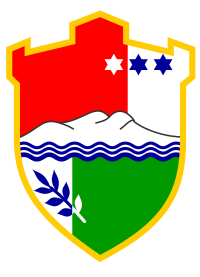 
BOSNA I HERCEGOVINAFEDERACIJA BOSNE I HERCEGOVINEKANTON SREDIŠNJA BOSNA /SREDNJOBOSANSKI KANTON
 Ministarstvo zdravstva i socijalne politike
Staničina 43 72270 Travnik BiH  
 Tel: +387 30 511 536 Faks: +387 30 518 661
 Email: mzsp@sbk-ksb.gov.ba    Web: www.sbk-ksb.gov.ba
BOSNA I HERCEGOVINAFEDERACIJA BOSNE I HERCEGOVINEKANTON SREDIŠNJA BOSNA /SREDNJOBOSANSKI KANTON
 Ministarstvo zdravstva i socijalne politike
Staničina 43 72270 Travnik BiH  
 Tel: +387 30 511 536 Faks: +387 30 518 661
 Email: mzsp@sbk-ksb.gov.ba    Web: www.sbk-ksb.gov.baPODACI  O  KANDIDATUPODACI  O  KANDIDATUIme i prezimeIme ocaJMBGDatum rođenjaMjesto rođenjaDržavljanstvoAdresa stanovanjaOpćina stanovanjaKontakt telefonE-mail adresa